News Letter November 2019Term 2 First of all I would like to say an enormous thank you to all the parents and friends who collected money in response to our Splashathon.  As you can imagine the children had a fabulous time and I am so pleased to announce your donations raised £868.55 so far with more money still to coming in.  The money so far has been used to purchase the children’s gifts for Christmas, and to invest in heavier snow suits for the children using the garden over the coming winter months.  The children have voted to decide which charity they would like some of the money to go to – Children In Need got most votes therefore we will be forwarding £200.00 to them.  Many thanks again for your support, hard work and kindness, it is very much appreciated.         Up and coming events:  Tartan and St. Andrew’s Day 28th November 2019 – Wear something tartan or checked.  Please do not go out buying something new for this day; we do not want you to spend money on something for one day.  The nursery will give the children something tartan when they come in if need be.Toys for Social Work – Week beginning 2nd December 2019:  Over the years Ardnahoe has traditionally collected toys to give to social work for children experiencing poverty or who are made homeless over the Christmas period.  If you can donate a gift we will be collecting throughout this week.    PJ’s and Bedtime story day 5th December 2019 – Children can wear their pyjamas to nursery and the staff will be promoting stories and bedtime routines.  Parents are very welcome to come along to join in.Christmas Party/ Santa fun day 18th December 2019:  The children will participate in a variety of fun activities throughout their session finishing off with a visit to Santa.  If your child does not attend on a Wednesday please come and speak to Mary, Frances or Ann Marie.  On the day if you would like to see your child receive their gift from Santa please come along, he will be available in his grotto for each group at the following times;Parents Meetings/Evenings:Parents’ evenings have been taking place between 4.00 and 6.00 on the following dates: – Wednesday 13th November 2019 for – Tricia/Michelle, Kirsty, Danielle and BeataWednesday 20th November 2019 for – Clare, Mirsie, Stephanie, Frances McNWednesday 27th November 2019 for – Laura, Gayle/Leigh, Linda1140 hours:  I am delighted to announce that the nursery will be changing from term time to opening 52 weeks from January 2020.  All parents who expressed an interest in changing their contract from term time to 52 weeks should speak to Mary no later than 13th December 2019.  Building Works:  No further information is available at this time.Clothes for changing:  Can you check and ensure your child has a change of clothes in their bag.  The nursery does not hold extra clothes.  Please ensure your child has a warm jumper on and a hat and scarf with them for outdoor play.       Head lice:   When I have been out and about at meetings I have been hearing about schools and nurseries across the city that have had cases of head lice.  Can I ask that you check your child’s hair weekly as a preventative measure?  Early detection is easier to manage.   Parking in Ardnahoe Place:  The resident in the surrounding area are complaining again about parents parking and blocking driveways.  Again I have advised them that this is not a nursery matter and they should contact Police Scotland if it continues.  Please do not park on the zigzag road markings, they are there for your child’s safety when entering and exiting the nursery.   New staff:  Once again I am very happy to welcome two new staff to Ardnahoe.  Fiona Hutton is a new Child Development Officer working job share Gayle with the red group and Ann Marie Kennedy is our new Acting Depute Head of Nursery.  Please say hello.  Mary and all the staff at Ardnahoe    Santa’s  Grotto Times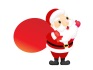 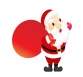   Santa’s  Grotto Times  Santa’s  Grotto Times  Santa’s  Grotto TimesMorningTimeAfternoonTimeRed groupYellow GroupPurple Group11.15am11.45am12.15amRed groupYellow groupPurple group2.15pm2.45pm	3.15pm